Программа для поддержки когнитивных функций 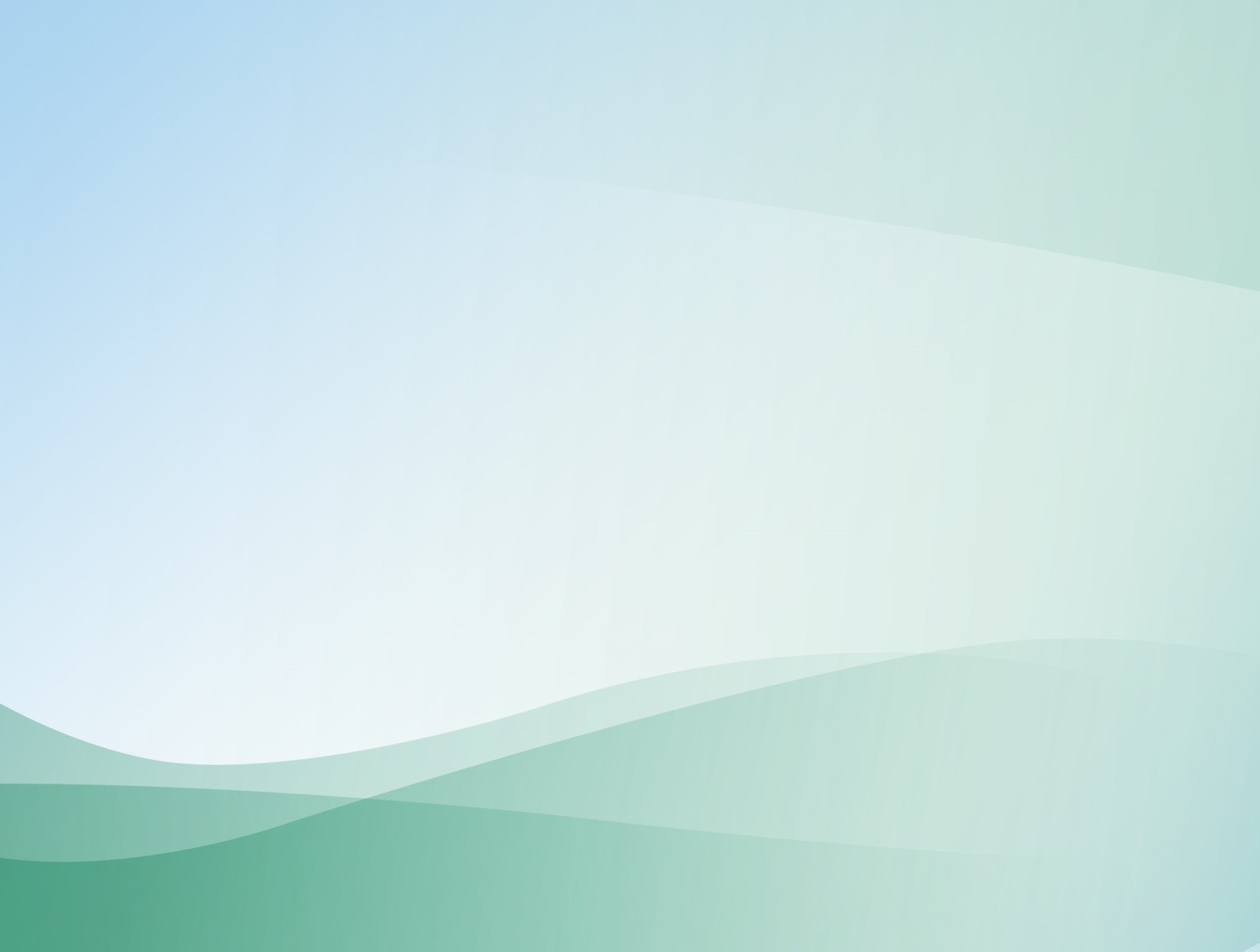 «Фитнес для ума»Разработчик – психолог Фалина Марина Николаевна.